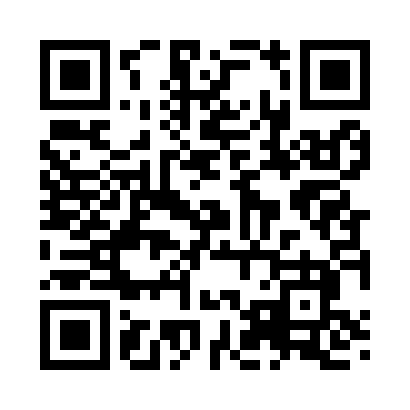 Prayer times for Castle Grove, Iowa, USAMon 1 Jul 2024 - Wed 31 Jul 2024High Latitude Method: Angle Based RulePrayer Calculation Method: Islamic Society of North AmericaAsar Calculation Method: ShafiPrayer times provided by https://www.salahtimes.comDateDayFajrSunriseDhuhrAsrMaghribIsha1Mon3:495:331:095:128:4510:292Tue3:505:341:095:138:4510:293Wed3:515:341:105:138:4510:284Thu3:515:351:105:138:4510:285Fri3:525:351:105:138:4510:276Sat3:535:361:105:138:4410:277Sun3:545:371:105:138:4410:268Mon3:555:371:105:138:4310:259Tue3:565:381:115:138:4310:2410Wed3:575:391:115:138:4210:2411Thu3:585:401:115:138:4210:2312Fri4:005:401:115:138:4110:2213Sat4:015:411:115:138:4110:2114Sun4:025:421:115:138:4010:2015Mon4:035:431:115:138:4010:1916Tue4:045:441:115:138:3910:1817Wed4:065:441:125:128:3810:1718Thu4:075:451:125:128:3710:1519Fri4:085:461:125:128:3710:1420Sat4:105:471:125:128:3610:1321Sun4:115:481:125:128:3510:1222Mon4:125:491:125:118:3410:1023Tue4:145:501:125:118:3310:0924Wed4:155:511:125:118:3210:0825Thu4:175:521:125:118:3110:0626Fri4:185:531:125:108:3010:0527Sat4:195:541:125:108:2910:0328Sun4:215:551:125:108:2810:0229Mon4:225:561:125:098:2710:0030Tue4:245:571:125:098:269:5931Wed4:255:581:125:098:259:57